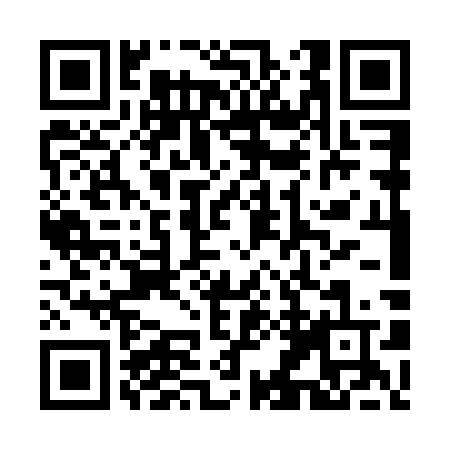 Prayer times for Jaszalsoszentgyorgy, HungaryWed 1 May 2024 - Fri 31 May 2024High Latitude Method: Midnight RulePrayer Calculation Method: Muslim World LeagueAsar Calculation Method: HanafiPrayer times provided by https://www.salahtimes.comDateDayFajrSunriseDhuhrAsrMaghribIsha1Wed3:165:2312:375:397:519:502Thu3:135:2112:375:407:539:523Fri3:115:1912:365:417:549:544Sat3:085:1812:365:427:569:565Sun3:065:1612:365:437:579:596Mon3:035:1512:365:437:5810:017Tue3:015:1312:365:448:0010:038Wed2:585:1212:365:458:0110:059Thu2:565:1112:365:468:0210:0810Fri2:535:0912:365:478:0410:1011Sat2:515:0812:365:478:0510:1212Sun2:485:0612:365:488:0610:1513Mon2:465:0512:365:498:0710:1714Tue2:435:0412:365:508:0910:1915Wed2:415:0312:365:508:1010:2216Thu2:385:0112:365:518:1110:2417Fri2:365:0012:365:528:1210:2618Sat2:334:5912:365:538:1410:2819Sun2:314:5812:365:538:1510:3120Mon2:284:5712:365:548:1610:3321Tue2:264:5612:365:558:1710:3522Wed2:244:5512:365:558:1810:3823Thu2:214:5412:365:568:2010:4024Fri2:194:5312:375:578:2110:4225Sat2:174:5212:375:578:2210:4426Sun2:144:5112:375:588:2310:4727Mon2:124:5012:375:598:2410:4928Tue2:104:5012:375:598:2510:5129Wed2:084:4912:376:008:2610:5330Thu2:064:4812:376:018:2710:5531Fri2:034:4712:376:018:2810:57